BAB IVPERANCANGAN REAKTOR GASIFIKASIUntuk perancangan  reaktor gasifikasi dalam penelitian ini akan mengikuti diagram alir yang terdapat pada gambar 4.1.Gambar 4.1 Diagram alir perancanganreaktor gasifikasi biomassa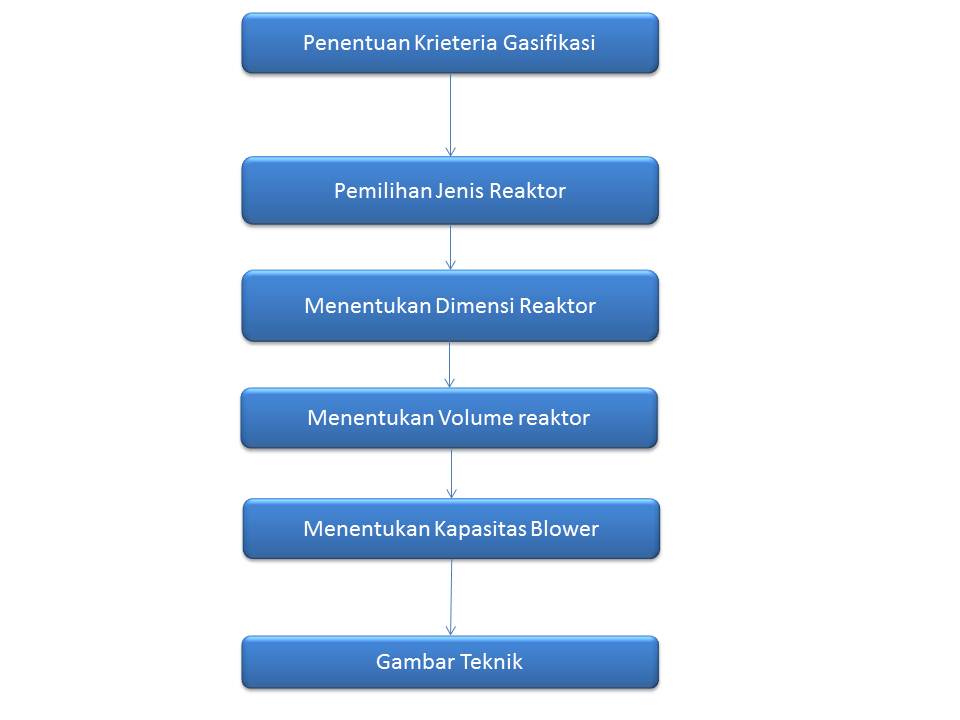 4.1 Kriteria Perancangan 	Adapun kriteria perancangan reaktor gasifikasi yang diinginkan adalah sebagai berikut :Biomassa yang akan digasifikasi : Batok kelapaKapasitas maksimum reaktor	: 3kg/jamWaktu				: 30 menit = 0,5 jamSistem oprasi			: Batch (berkala)Desain				: sederhana dan ekonomisMudah dioprasikan4.2 Pemilihan Reaktor 	Dari kriteria yang ditetapkan ada tiga alternatif jenis reaktor yang dapat dipilih yaitu reaktor tipe Up-draft, downdaraft, cross draft. Untuk memilih tipe reaktor yang tepat maka dilakukan analisa matriks.Analisa matriks dapat dilihat sebagai berikut :Dari analisa matriks diatas maka dalampenelitiantugasakhirini, tipereaktor yang dipilihadalahreaktortipeupdraft. Pemilihantipeinidilakukandenganpertimbanganyakni desain yang sederhana dan kemudahandalampenyalaannyadibandingkandengantipedowndraft ataupuntipecross flowSedangkan oprasionalnya menggunakan sistem batch (berkala).4.3 Menentukan Dimensi Reaktor	Dimensi reaktor yang akan ditentukan adalah diameter dan tinggi reaktor. Untuk menentukan dimensi reaktor tersebut perlu menentukan beberapa parameter :Laju pemakaian bahan bakarLaju gasifikasi spesifik4.3.1 Penentuan Laju Pemakaian Bahan Bakar	Untuk menghitung laju pemakaian bahan bakar dapat dilihat pada Persamaan (1) bab sebelumnya. Sehingga laju pemakaian bahan bakar adalah :	FCR	=		= 		= 0.1 kg/menit 		= 6 kg/jam 	Laju pemakaian bahan bakar adalah 6 kg/jam.4.3.2 Penentuan Gasifikasi Spesifik (SGR)Nilai gasifikasi spesifik (SGR) untuk batok kelapa adalah 1100 – 1500 kg/m² jam(8). Pada penelitian ini penulis menggunakan nilai gasifikasi spesifik  yang paling kecil yaitu 1100 kg/m² jam. 4.3.3 Menghitung Diameter ReaktorDiameter reaktor dapat dihitung dengan menggunakan persamaan (3). Sehingga besar diameter reaktor biomassa adalah :D	= 		= 		= 		= 		= 0,2631 m		= 26,31 cmDimana diketahui FCR= 6 kg / jam dan SGR = 1100 kg/m² jam. Maka besar perancangan diameter reaktor yaitu sebesar 26,31 cm.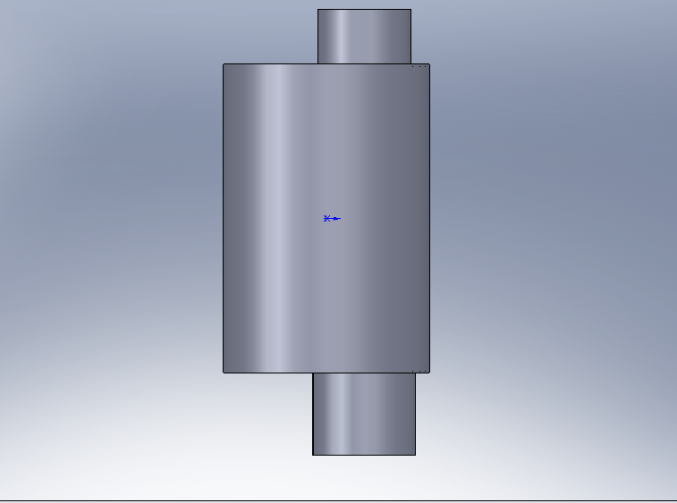 Gambar 4. 1 tabung reaktor4.3.4 Menghitung Tinggi ReaktorTinggi reaktor dihitung dengan menggunakan persamaan (4) yaitu :h	= Dari persamaan diatas diperlukan harga densitas batok kelapa. Dalam penelitian ini harga densitas batok kelapa diperoleh dari pengujian menggunakan hukum Archimedes. Dari pengujian tersebut diperoleh = 1600   (terlampir). Sehingga tinggi reaktor :tinggi minimumh	= 	= 	= 0,344 m	= 34,4 cmtinggi maksimumh	= 	= 	=0, 468 m	= 46,8 cmJadi tinggi reaktor adalah 34,4 cm – 46,8 cm.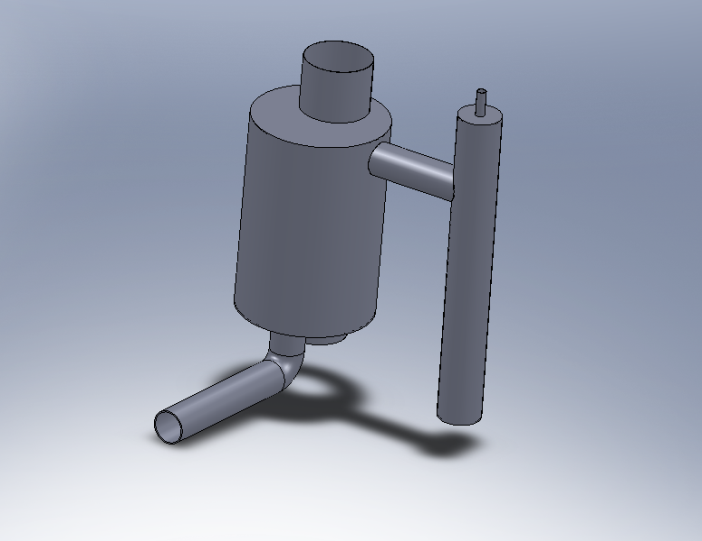 Gambar 4. 3 reaktor gasifikasi4.3.5 Menghitung Volume ReaktorUntuk menghitung volume reaktor menggunakan persamaan (5).  V	= π r² t 	= 3,14 x (26,31/2)² cmx 40,6 cm	= 22061,62 cm³Dimana : t = tinggi rata-rata,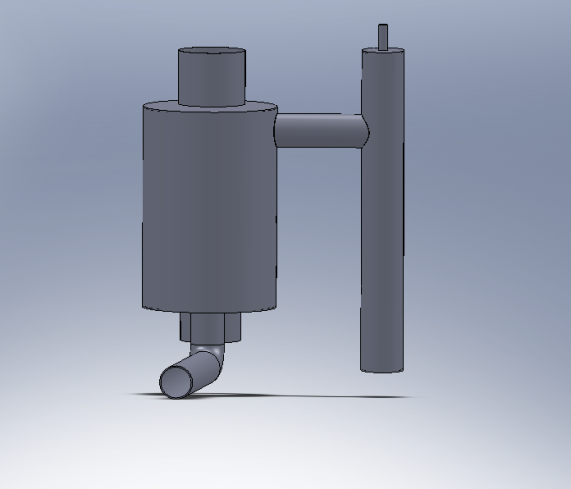 Gambar 4. 4 reaktor gasifikasi biomassa4.4 Menentukan Kapasitas Blower Kapasitas blower ditentukan berdasarkan laju aliran udara yang dibutuhkan untuk proses gasifikasi dalam reaktor sudah ditentukan dimensinya. Adapun laju aliran udara ditentukan berdasarkan harga equivalensi rasio (ER), dimana harga ER untuk gasifikasi adalah sebesar 0.2 – 0.4 sehingga laju aliran udara dapat dihitung dengan persamaan (7) yaitu:Φ=ER= Atau= Mu ==  = 0,188 kg/menitDimana :		ER 		= 0,3			= 3 kg		AF		= 6.273 kg ud/kg bb 		T oprasi	= 30 menitSehingga diperoleh harga flow rate udara primer (Mu) adalah  0,188  kg/menit.Kapasitas blower dihitung :Mu	= 0,188 kg/ menit				 = 				= 0,157 				 = 9,4 Jika 1 ft³ = 0,0283 m³Maka		= 0,157 		=  cfm		= 5,54 cfm	Jadi kapasitas blower dari perancangan reaktor gasifikasi biomassa yang di buat dalam tugas akhir ini harus sekitar 5,54 cfm agar pada saat prosesnya terjadi reaksi gasifikasi dan menghasilkan gas syn.4.5 Menentukan Dimensi Ducting dan Dimensi Destilator	Untuk menetukan dimensi ducting dan destilator diperlukan sifat fisik gasdan data dari perhitungan perpindahan panas yang akan terjadi. Sifat fisik tersebut dapat ditentukan dari hasil interpolasi  tabel A-6 (sifat-sifat gas pada tekanan atmosfer) dimana gas yang digunakan ialah gas nitrogen karena pada saat pembakaran gas nitrogen (N2) yang sangat dominan hingga mencapai 51% dari total udara yang dikeluarkan. Sifat fisik untuk gas nitrogen pada temperatur 973˚K dan pada temperatur 293˚Kuntuk udara adalah sebagai berikut:Tabel 4.1 sifat fisik gas Nitrogen (N2) dan udara	Untuk menetukan dimensi ductingatau pipa penyambung antara reaktor menuju detilator dapat ditentukan dari laju aliran udara dari blower dimana:	Q		= 0,157 			= 2,6 x10-3 	dditentukan		= 3” = 0,0762 mmaka	Aditentukan	= π x ( d2) x			= 4,5 x 10-3  m2Jadi 	V		= 			= 			= 0.5 m/s	Dalam sebuah tabung destilator aliran udara yang terjadi haruslah turbulen dimana bilangan Reynold (Re) > 4000. Karena pada prinsip kerja dari sebuah destilator yaitu udara yang masuk secara turbulen akan menabrak dinding dari destilator sehingga terjadi perpindahan panas dari ruang dalam destilator menuju dinding destilator, maka temperatur udarapun akan turun sehingga dapat terjadi kondesasi atau proses pengembunan pada temperatur tertentu, Uap air akan akan turun dan berubah menjadi air sedangkan gas syn atau material yang lebih ringan akan keluar melalui lubang pipa ke atas. Oleh karena itu jika V = 0.5 m/s maka bilangan Reynold (RE) = Re	=  = 1197,4 atau kurang dari 4000. Untuk itu nilai V perlu dinaikan agar Re dapat lebih besar dari 4000,jika Nilai V ditentukan sebesar 25 m/s maka Re = 61000 atau > 4000 memenuhi syarat aliran turbulen.Jadi 	V	= 25 m/s	Q	= 2,6 x10-3 Maka 	Aducting	= 		= 		= 1,04 x 10-4 m2		= 104 mm2Jadi 	Dduct 	= 		= 11,5 mm	Untuk menentukan dimensi destilator dapat dicari dari menggunakan persamaan Q1 = Q2 dimana Q1 adalah Debit yang terjadi pada ducting dan Q2 adalah debit yang terjadi pada destilator.maka :	Q1			=	Q2	V1A1			=	V2A2	25m/s.104 mm2		=	2. A2	A2	= 			=	1300 mm2 Dimana V2 	= 	ditentukan 2 m/s,dari batas minimum bilangan reynold  yang terjadi pada tabung destilator > 4000. Dengan asumsi A1 adalah luas dalam ducting maka A2 luas dalam destilator.jadi	Ddestilator 	= 			=	40,68 mm		=	0,0406 m Diameter (d1)dalam  destilator sebesar 0,0406 meter atau A = πdl  sehingga luas selimut tebak destilatordalam = 0,051 m2.dimana panjang destilator ditentukan 0,4 meter. jika tebal nya 5mm maka diameter luar d2 = 0,055 dan A2= 0,069. Jika telah ditentukan kemudian dapat ditentukan data-data perpindahan panas sebagai berikut.Bilangan Reynold (Re) yang terjadi didalam tabung destilator	Re	= Dimana :d	= diameter destilator tebak, 0,0406 mV	=  kecepatan udara dari pipa ducting 2m/sPada temperatur 973˚K	 Nitrogen (N2)Jadi : Re	= .	= 	= 4.880Bilangan Nusselt (Ne)Nu = 0,023 Re0,8  Pr 0,33	= 0,023 (4880)0,8 (0,733)0,33	= 18,52Dimana : Pr = bilangan Prandtl, didapat dari hasil interpolasi pada tabel perpindahan panas (Terlampir).Maka dapat dicari koefisien konveksi perkiraan  yang terjadi pada tabung dalam destilator :h1	= 	= 	= 31,2 w/m²KBilangan Grashof (Gr) yang terjadi diluar tabung destilator dengan Tfilm = (70 + 25/2 )˚C= 320,5 ˚KGr		=    .		= 		= 30,27 x 10³Dimana  = 1/TfilmRayleigh (Ra)	= Gr x Pr		= 21313,5Bilangan Nusselt (Nu)Nu 	= 0,68 + 	= 0,023 (321739,13)0,8 (0,7296)0,33	= 532,91 h2	= 	= 	= 0,46 w/m²K	Untuk mencari nilai q keseluruhan maka perlu dicari terlebih dahulu nilai dari Rtotal dimana:Rtotal	=		=		=	0,508 w/˚KJadi  keseluruhan adalah:		= ΔT/ Rtotal	= 675/0,508	=  1327,6 w	= 1,32 Kw	Untuk menetukan Q sebenarnya maka perlu di iterasi dengan Q kondensasi yang terjadi. dimana temperatur udara luar sebesar 70˚C dan kelembaban udara yang terjadi didaerah tempat pengujian (Bandung) 73,5 %, maka Dew Point sebesar 68 ˚F ( diperoleh dari diagram psychometric) :Qkondensasi	= ṁ ( hg – hf ) 		= (0,188x 24,5%) kg/menit ( 2623,8-288,38)		= (0,0031x 24,5%) kg/s (2335,42)			= 1,73kW		Dari Hasil iterasi  dengan maka didapat diameter dalam destilator sebenarnya sebesar 29,9 mm dan diameter luar destilator sebesar 34,9 mm dengan tinggi 400 mm. Proses iterasi dapat dilihat pada lampiran.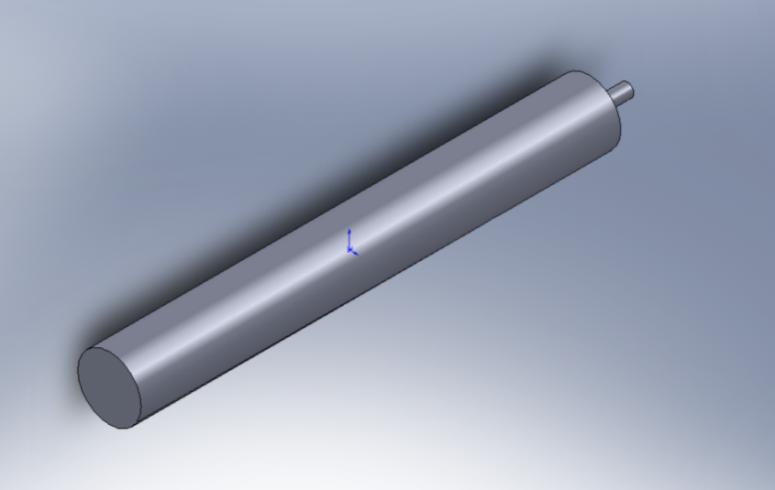 Gambar 4.4 tabung destilatorKriteriaTipe reaktorTipe reaktorTipe reaktorKriteriaUp draftDown draftCross draftDesain sederhana--Ekonomis--Untuk kapasitas kecil-Sistem batchBahan bakar batok kelapa973 ˚K (N2)293˚K (udara)Pr0,7330,7296K0,067W/m˚c0,02551 W/m˚cµ0,000035kg/m.s1,849x10-5kg/m.sΡ0,427kg/m³1,184 kg/m³